Club ContactsPresident: Don RixonPhone: 03 97418902
Mobile: 0414 975 862Email: don.rixon@optusnet.com.auVice President: Owen HaddickMobile: 0418 146 688Email: ohaddick71@gmail.comSecretary: Wayne CachiaMobile: 0412 969 848 Email: waynomelb@bigpond.comPromotions & New Member Co-Ordinator: Damien TooheyMobile: 0418 581 844Email: damientamara@gmail.comShow Manager: Owen HaddickMobile: 0418 146 688Email: ohaddick71@gmail.comWestern Suburbs Budgerigar Society 
Inc A0014200D - (Formed 1957)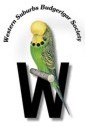 